                                                                          Приложение 10 к постановлению                                                              администрации Ершовского                                                        муниципального района                                                  Саратовской области                                                               №_________от___________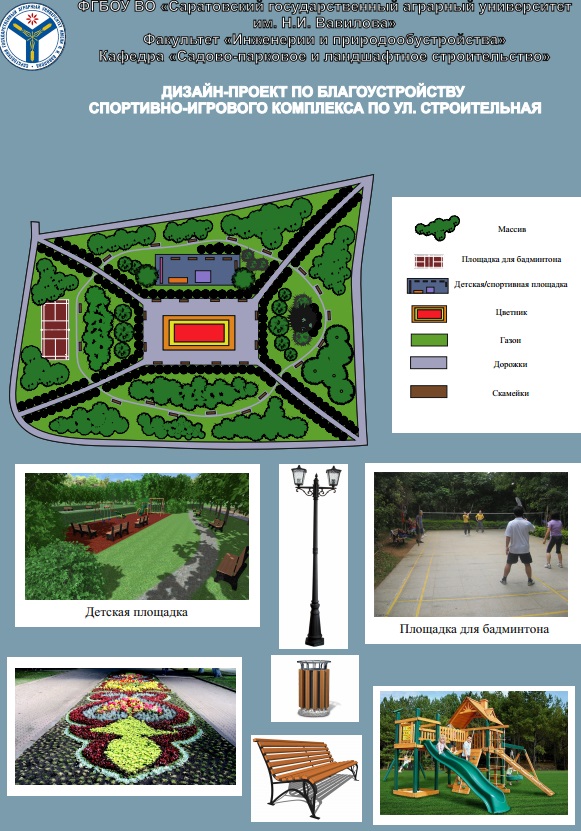 